Gulfjobseeker.com CV No: 1254234Mobile +971505905010 / +971504753686 To get contact details of this candidatesSubmit request through Feedback Linkhttp://www.gulfjobseeker.com/feedback/submit_fb.php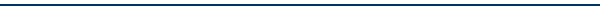 CARRIER OBJECTIVESI offer my excellent service & hope to bring my strong professional background, education, and skills to a rewarding role in an exciting, influential organization. Looking forward to develop long term well-established relationship to firm where I can deliver growth & strengthen company’s image. ACADEMIACOMPUTER SKILLSPROFESSIONAL EXPERIENCESKY WORLD SHIPPING LLC                                     16TH Apr 2013 – TILL TODAYAccountantManage accounts of the sky world shipping llc & Art desert tourism llcDoing work in flair software and T.fat software.Manage cash and bank account.Doing cash and bank reconciliation. Banking – withdraws and Deposits.Managing D P World and Custom account with company account.KENZ TOOLS INDIA PVT LTD			                  21st May2012 – 31st  Jan 2013AccountantManage accounts of the companyDoing all type of accounts work in Dotbase SoftwarePreparing MIS reports on monthly basis; performing reconciliation of Bank & Ledger accounts and generating the related financial statements.Monthly Reconciliation of bank statement with company bank book. DHYANI AUTOMATION				      1st Jul 2009 – 30th Jun 2010AccountantManage accounts of the company :Dhyani AutomationHave to administrative work and doing bank work.Doing work of Vat report.Designing and implementing accounting systems & procedures, supervising the timely preparation of statutory books of accounts and finalization & consolidation of group accoACADEMIC PROJECTHOBBIES / INTERESTSports  : Musical Chair , Kho khoGames : Playing cards , computer gameOther  : Movies, Music, computer, visiting new placesPERSONAL PROFILED.O.B                   : 10th Jun 1989Marital Status       : MarriedLanguage known  : English, Gujarati, Hindi DECLERATIONThis is to certify that the abovementioned details are true to best of my knowledge.Degree/ Certificate%  PercentageYearInstituteMasters of Commerce (Accounts & Finance) 55.00%Apr 2012The Maharaja Sayajirao University of BarodaPost Graduation Diploma in Taxation Practice63.29%Apr 2010The Maharaja Sayajirao University of BarodaBachelors of Commerce (Accounts & Finance)61.00%Mar 2009The Maharaja Sayajirao University of BarodaH.S.C77.29%Mar 2006G.H.S.E.B (Gandhinagar, Gujarat)S.S.C73.86%Mar 2004G.H.E.B (Gandhinagar, Gujarat)softwareTally9ToolsMicrosoft OfficeTitleInvoice (Location: Dhyani Automation)DuringP.G.D.T.P.Abstract:Which type of invoice, how to make invoice & how to prepare etc.Abstract:Which type of invoice, how to make invoice & how to prepare etc.